Конспект занятия в подготовительной  к школе группе компенсирующей направленности V вида«Дифференциация звуков П-Б»Задачи:1. Коррекционно-образовательные:Различение звуков П-Б на слух и в произношении в слогах, в словах и в предложениях;Уточнение различий между парными глухими и звонкими согласными;Закрепление навыков звукового анализа и синтеза;Профилактика буквенных замен;Активизация словаря по теме «Продукты»2. Коррекционно-развивающие:Развитие координации речи с движением;Развитие внимания, памяти, воображения и мышления;Развитие мелкой моторики;Развитие фонематического восприятия;3. Коррекционно-воспитательные:Формирование эмоциональной направленности на получение в ходе игры, совместного  положительного результата; Формирование мотивации к учебной деятельности и приобретение опыта;Формирование самоконтроля и коммуникативного взаимодействия;1. Организационный момент.Здравствуйте, мои дорогие!
И маленькие и большие!
Вижу, как вы подросли.
До чего ж вы хороши!Психологический настрой «Солнышко»Логопед поднимает вверх правую руку и предлагает всем опустить ладошку на его руку по кругу и громко сказать: «Здравствуйте!».2. Объявление темы занятия.Логопед:  - Дети, вы хотите узнать, кто придет к нам в гости сегодня? - Отгадайте загадку:Кто волшебницу узнает?Над землей она летает.Чудеса творить умея,Всем в беде поможет…(Фея).Логопед:	- Давайте раскроем эти волшебные цветы и заглянем внутрь. Дети раскрывают цветы, в которых спрятаны маленькие куклы-феи одна в шляпе, другая с колокольчиком на голове.Логопед: 	- Наших маленьких фей зовут Бабочка и Поночка. Дети, вы догадались какие звуки, мы будем слушать сегодня?Дети: 	- Звуки Б и П.3. Акустическая характеристика звуков.Логопед:	 -Прежде чем, начнем игру давайте расскажем про звуки П и Б. Дети дают сравнительную характеристику звуков по схеме.Логопед: 	- Проверьте,  звук [п] – гласный или согласный. -  Теперь послушайте горлышко (работает или отдыхает) и определите,  звук [п] – звонкий или глухой. Дайте полную характеристику звуку [п].Дети:  	- Звук [п] согласный,  твёрдый и глухой.Логопед:	- Проверьте,  звук [б] гласный или согласный. Теперь проверьте,  он звонкий или глухой: послушайте горлышко. Сделайте вывод.- Звук [б] согласный,  твёрдый  и звонкий.- Докажите,  что звук [б] – звонкий.Дети:  	-  Звук [б] звонкий,  потому что горлышко работает.      		 - Голос звучит,  значит звук [б] звонкий.Логопед:	- Что общего и чем различаются характеристики звуков [б] и [п]?Дети:  	- Звуки [б] и [п] – согласные и твёрдые,  но звук [п]-глухой,  а звук [б]- звонкий.4.Произношение звуков в слогах. Чтение слоговых рядов. Просодические упражнения.Логопед: 	- Наши феи еще не могут разговаривать с нами на нашем языке, но мы можем попробовать поговорить с ними на их языке. Для этого раскройте записки и прочитайте их. Читать будем с разной интонацией: (логопед по ходу выполнения задания, уточняет с какой интонацией нужно прочитать): 	- Илья, поздоровайся. Ника, обрадуйся и т.д. БА-ПА-ПА		БА-БА-ПАБО-ПО-БО		БО-БО-ПОПЫ-ПЫ-БЫ		ПЫ-БЫ-ПЫПУ-ПУ-БУ 		ПУ-БУ-БУ 5. Преобразование слов. (Интерактивная игра)Логопед: 	- Дети, вы не забыли, что наши феи это настоящие волшебницы?Они приготовили для нас волшебную игру «Измени слово». Замените первый звук П на звук Б и вы увидите какое новое слово получилось. ПАЛКА -БАЛКА			ПОЧКА-БОЧКА		ПАПОЧКА- БАБОЧКАПАШНЯ -БАШНЯ		ПИТОН - БЕТОН		ПУХ - БУХ6. Физминутка Логопед:	- Феи предлагают нам немного отдохнуть.Раз - крылышками вверх махнули,
Носом глубоко вздохнули.
Два - три нагнулись, пол достали,
А четыре - прямо встали и сначала повторяем.
Воздух глубоко мы вдыхаем,
При наклонах выдох дружный, 
Но колени гнуть не нужно.
Чтобы руки не устали,
Мы на пояс их поставим.
Прыгаем как мячики
Девочки и мальчики7. Звуковой анализ и синтез слова ПУМА. Выполняется на интерактивной доске.Логопед:	- Феи в своей сказочной стране дружат с необычными кошками: Бабочка с барсом, а Поночка с пумой, они их очень любят и заботятся о них.- Сколько слогов в слове пума? А в слове барс?	- Составьте звуковую схему слова ПУМА.Один ребенок выполняет у интерактивной доски, остальные - за столами с раздаточным материалом.	- Сколько слогов в слове ПУМА? (Два)- Назовите первый слог (ПУ), второй (МА), выложите столько квадратов, сколько слогов в слове.- Назовите первый звук П, дайте характеристику (согласный, твердый, глухой), каким цветом обозначаем? (синим кружочком). и т.д- На какой слог падает ударение? (на первый).- Сколько всего звуков? Сколько гласных звуков? Сколько гласных звуков?8. Гимнастика для глаз. На стене расположены геометрические фигуры разного цвета. Глазки вправо, глазки влево, 
И по кругу проведем. 
Быстро – быстро поморгаем. 
И зажмуримся потом. 
Посмотри на кончик носа. 
И в «межбровье» посмотри. 
Круг, квадрат и треугольник, 
И два раза повтори. 
Глазки закрываем, 
Медленно вдыхаем. 
А на выдохе опять 
Глазки заставляй моргать. 
А сейчас расслабились, 
На места отправились. 9. Произношение звуков П-Б в предложениях. (Интерактивная игра)Логопед:  - Феи -наши гости.  Предлагаю угостить их:А на чай у нас баранки, Булки, бублики, буханки, Пирожки, батоны, плюшки, И плетенки, и пампушки, Пончики, бисквит, печенье, Бутерброды, чай с вареньем, Много пряников, конфет, Пастила есть и шербет, И пирог с начинкой сладкой, Курабье есть, и помадка... Называйте, не стесняйтесь, Выбирайте, угощайтесь!	- Рассмотрите картинку, скажите где находится угощения, не забывая маленькие слова-помощники (предлоги) и расставьте на нужные столики: слова со звуком П - на стол к Фее Поночке, слова со звуком Б - на стол к Фее Бабочке.Дети:  - Бутерброд лежит на тарелке. Бутербродом угостим Бабочку.10. Графические работы.Логопед: 	- Феи просят украсить их любимые буквы П и Б. Букву П украсим разноцветными помпонами, а букву Б - бантиками.11. Подведение итогов.Логопед:	-  Феи говорят, что устали и хотят отдохнуть, давайте поблагодарим их и скажем: «До, свидания!»- Ребята, расскажите, что было самым интересным на занятии? Что вам понравилось? Какое задание было сложным? Вы бы хотели, чтобы феи еще раз прилетели к нам в гости? Феи дарят нам сладкие подарки и приглашают на чаепитие.Схема анализа звуков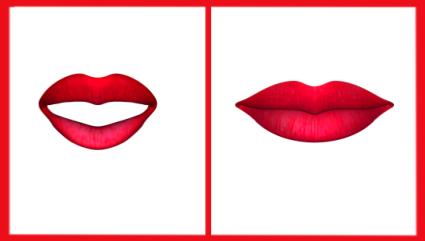 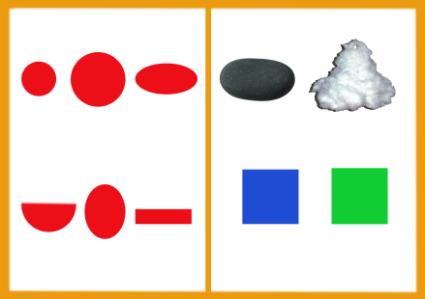 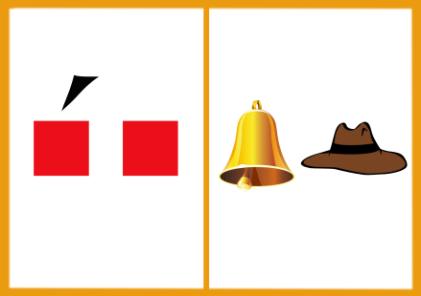 	Задания для интерактивной доски выполнены в программе TRACEBook  для интерактивной доски TRACE BOARD.  Разрешение файла .tbk.  Т.к. сеть http://nsportal.ru/ не предусматривает размещение файлов с разрешением .tbk. В качестве примера прилагаю скриншоты игр.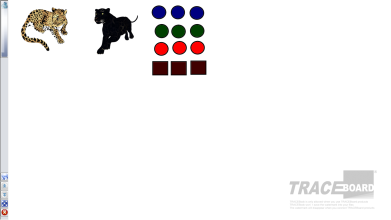 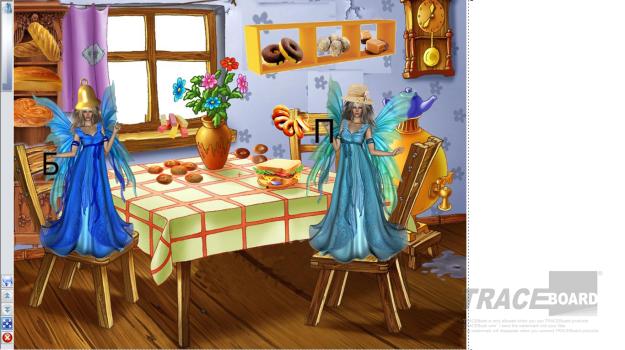 